Game of Cones – Season 3 – TimeThe city of Easteros, situated on the coast of Wessos, is the scene of a bitter ice cream feud between two companies:Lark Ices (run by Edward Lark)Stannister Dairy (run by Bob Stannister)Both men, through their companies, are trying to win control of the frozen dairy market in Easteros, and will stop at nothing to achieve their goal!The saga has become known as the “Games Of Cones”.Freezer BirdThe two businesses are very strict with regards to timings:Lark Ices work with 12 hour time.Stannister Dairy work with 24 hour time.The timings have got mixed up.Can you convert each company’s times to 12 or 24 hour time?I Came, Ice Or I ConqueredA couple of electrical storms in Easteros have played havoc with the clocks in one van from each company.Lark Ices use analogue clocks.Stannister Dairy use digital clocks.Can you find out what the real time is in each case from the clues given?Frozen In TimeIn order to calculate the wages of the sellers in each van the companies need to calculate how long the vans are at each venue.Can you calculate how long each van for each company was at each beach?Which company has its vans out for the longest in total and by how much?Ice Roader TekkersBoth companies try to reach as many customers as possible so have one van each that goes around the area stopping off at given points to sell their products.The Easteros tourism board wants to clarify certain things for the FAQ section of their website.Can you answer the questions for them?When is the last time I can buy an ice cream from the Skate Park?I like an ice cream in the High Street just after 10am. Whose van will be there next?How long does the Lark Ices van take to get from the Play Ground to the Retail Park?If I arrive at the High Street at 12.45pm, how long will I have to wait for a van?I Feel The Need, The Need For FreezeThere’s an unplanned music concert at a distant park in Easteros that the companies don’t usually send a van to. The first van there will make a frozen snacks killing!Can you calculate which company’s van will get to the concert first?Lark IcesLark IcesLark IcesStannister DairyStannister DairyStannister DairyBeachArriveDepartBeachArriveDepartWalled08301545Walled8.10am2.30pmValerie09151600Valerie7.45am1.50pmIron10101640Iron9.25am5.15pmDaroky11351925Daroky10.05am8.20pmLark IcesStannister Dairy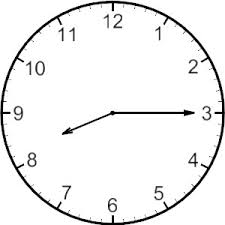 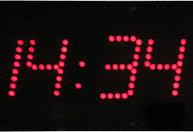 The Lark Ices clock is 2 hours and 25 minutes slow.The Stannister Dairy clock is 1 hour and 42 minutes fast.Lark IcesLark IcesLark IcesLark IcesStannister DairyStannister DairyStannister DairyStannister DairyBeachArriveDepartTotalBeachArriveDepartTotalWalled08301545Walled8.10am2.30pmValerie09151600Valerie7.45am1.50pmIron10101640Iron9.25am5.15pmDaroky11351925Daroky10.05am8.20pmLocationRound 1Round 2Round 3LocationRound 1Round 2Round 3Play Ground8.35am2.35pm5.35pmPlay Ground094012401540High Street8.50am2.50pm5.50pmHigh Street100613061606Skate Park9.27am3.27pm6.27pmSkate Park102413241624Retail Park9.43am3.43pm6.43pmRetail Park105213521652Lark IcesStannister Dairy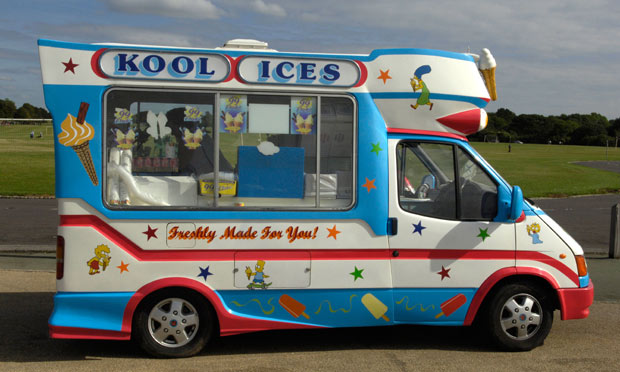 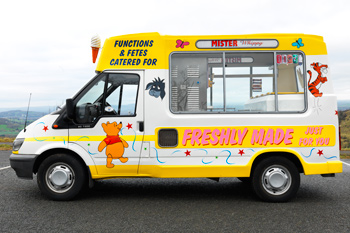 The Lark Ices van can travel at a top speed of 45mph and is 15 miles from the concert venue.The Stannister Dairy van can travel at a top speed of 40mph and is 12 miles from the concert venue.